Папа толкает санки с сыном по горизонтальной ледяной дорожке, но затем санки выезжают на асфальтовый участок. Скорость санок одинакова на протяжении всего пути. На графике (рис. 1) показана зависимость горизонтальной силы, с которой папа действует на санки, от времени. Найдите: 1) момент времени выезда санок с ледяного участка на асфальтовый участок на четверть длины полозьев, 2) величину скорости санок, если длина полозьев L = 0,8 м.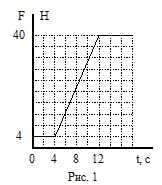 